МУНИЦИПАЛЬНОЕ КАЗЁННОЕ ОБЩЕОБРАЗОВАТЕЛЬНОЕ УЧРЕЖДЕНИЕ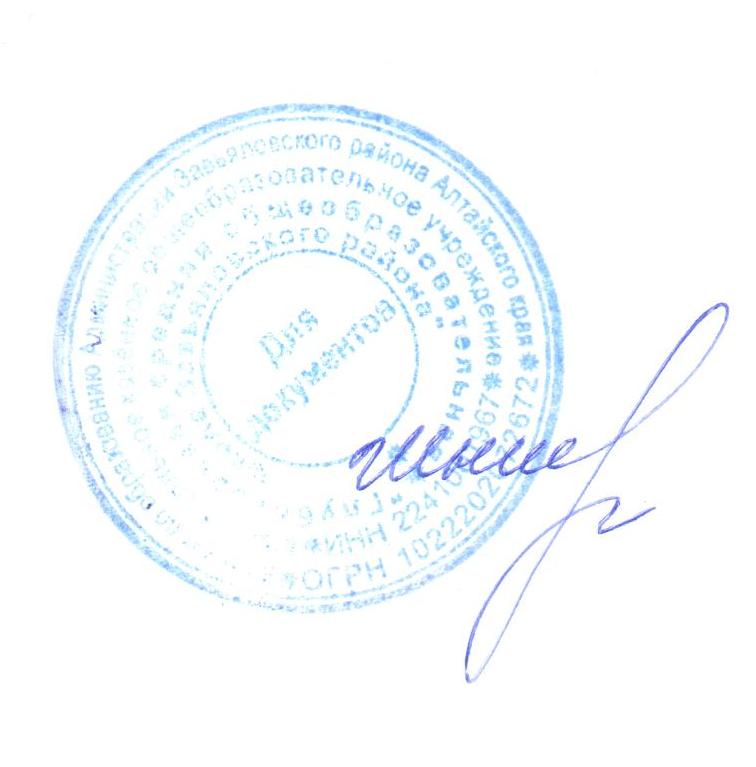 «ГЛУБОКОВСКАЯ СРЕДНЯЯ ОБЩЕОБРАЗОВАТЕЛЬНАЯ ШКОЛА»ЗАВЬЯЛОВСКОГО РАЙОНА АЛТАЙСКОГО КРАЯПаспортучебного    помещения: Спортивный зал Общие сведения1. Заведующий Спортивным залом: Соколец Иван Иванович2. Площадь кабинета (м²) 162 кв.м.3. Площадь лаборантской (м²) 15 кв.м.4. Рабочее место учителя: стол, стул5. Секционный шкаф для ПЕРСПЕКТИВНЫЙ ПЛАН РАЗВИТИЯ КАБИНЕТАПриложение 4Перечень материально-технического обеспечения кабинетаОпись имущества спортивного зала2.Учебно-методическая и справочная литература«Утверждено»Директор_________Шнель.И.АПриказ№От «___»    № п/пМероприятиеСроки1Обновление методического пространстваВ течение годаНаименование Количество Примечание Технические средства Технические средства Технические средства Аудиовизуальные  средстваАудиовизуальные  средстваАудиовизуальные  средстваСпортивный зал№Наименование имуществаКоличество 1Учительский стол12Учительский стул13Скакалка154Кегли235Эстафетные палочки27Насос для мячей 18Обручи 59Мягкие кочки710Стойки круглые611Стойки конусные412Перекладина 113Трамплин 114Козлы гимнастические215Конь гимнастический116Маты мягкие гимнастические617Лыжи 4518Гимнастические палки2519Мячи футбольные520Мячи волейбольные521Мячи баскетбольные1322Гранаты для метания 1023Мячи тенисные924Мячи для метания425Тренажер велосипед126Беговая дорожка 127Бита для лапты 128Флажки 529Стойки для прыжков в высоту230Гимнастические лестницы4№Наименование методической литературыКоличество 1.УМК5-7 класс- Физическая культура. Рабочие программы. ФГОС. Предметная линия учебников В.И. Ляха 5-7 классы. В.И. Лях.- 2-е изд.- М.: Просвещение, 2013- Виленский. М.Я. методические рекомендации по физкультуре 5-7 класс Москва «Просвещение» 2013-Физическая культураТестовый контроль 5-9Лях.В.И «Просвещение» 2014-В.И. Лях. Физическая культура. 5 – 7   классы. ФГОС. Учебник для  общеобразовательных учреждений Просвещение, 2013.1  118-9 класс-Физическая культура. Рабочие программы. ФГОС. Предметная линия учебников В.И. Ляха 8-9 классы. В.И. Лях.- 9-е изд.- М.: Просвещение, 2013-Лях. В.ИМетодические рекомендации по физкультуре 8-9 класс Москва «Просвещение» 2015-Физическая культураТестовый контроль 5-9Лях.В.И «Просвещение» 201411110-11 классы-Физическая культура. Рабочие программы.. Предметная линия учебников В.И. Ляха 10-11 классы. В.И. Лях.- 9-е изд.- М.: Просвещение, 2014- -Лях. В.ИМетодические рекомендации по физкультуре 10-11 класс Москва «Просвещение» 2010-Физическая культураТестовый контроль 10-11Лях.В.И «Просвещение» 2012111